          IMHA Board Meeting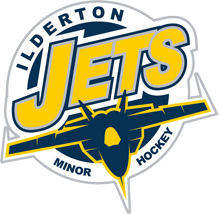        Wednesday, May 23, 2018	        Minutes – Approved  July 31, 2018Directors in AttendanceTodd Copeland		Scott ParkerBrian Heessels 		Candace Phipitt	Randy Sheaves 		Paul WalkomSue Lidbetter 		Jason BearTichelle Schram 		Rob AndrewsMark Schram		Trish BrennanGrant McNair 		Mike HardingMatt ThompsonGuests:  3 IMHA members were also in attendance.CP made a motion to begin the meeting.  2nd by MT.  Carried.BH made a motion to accept the minutes from May 3, 2018 and May 12, 2018 with amendments noted.  2nd by RA.  Carried.TS shared that she is unable to post anything onto the website.  Other directors also are having the same difficulty.  ACTION – BH to notify our website administration of this issue.  TC is updating the IMHA Bylaws and our Rules of Operations from the AGM.  Once complete, he will post to the website.PW has received requests for 2 player releases from the Atom girl’s age group.  RA made a motion to grant these releases.  2nd by GM.  Carried.  ACTION – PW will complete the required paperwork to complete these releases.   BH shared the number of IMHA girls 2018/19 Registrations.  He presented a table of each age category, number of teams recommended, number of players and goalies for each team.MS made a motion to appoint Kirk Van Will to be the coach of the Girls’ Atom B/C team.  2nd by PW.  Carried.  ACTION – MS will repost on the IMHA website a request for coaching applications.BH shared the number of IMHA boys 2018/19 registrations, presenting each age category, number of teams recommended, number of players and goalies for each team.  TC would like to recommend a communication meeting for the IDP program similar to last year.  A sub-committee will be formed to organize the event.  An invite will be sent to Pete Sports to be set up during this event, with a session on what new hockey players need in the way of equipment.  ACTION – SP will liaise with CD about purchasing a new net size for the Tyke level.  ACTION – TC to form this sub-committee with MH, TB, MT, SP, MS, JB, &PW.  ACTION – MS will collect feedback/information form the coaches that ran the IDP program last season.MS has only received a few Rep coaching applications.  He will repost the request for applications with the deadline of May 31.  Once received, the Coaching Selection committee comprised of OMHA Rep, LM Rep, WOGL rep, President, Vice President and Coaching rep will meet to review and interview coaching applicants.  MS has presented any feedback received from the coaching evaluations with each coach.  GM has reviewed the ice contract with Middlesex centre.  We are receiving the same amount of ice time as last year.MT is investigating Preseason/Development ice and will share at the next meeting.  BH/GM are presently working on the 2018/19 ice schedule, with the first shamrock games starting on Sept. 21, 2018.TB – has contacted the London Knights regarding the 50/50 ticket opportunity.  She is also working on securing a Lucan Irish game and Komoka King-Ilderton Jets night as fundraising opportunities.  TC – the jersey sponsorship program has been relaunched with a cost of $1500 for 3 years.  We have received a few new sponsors.  August 1, 2018 is the deadline.  MH – great job on the new spring girls ‘selection process.   Everything went really well.RS – a financial assistance request was sent to the Ilderton Lions.  1 top fundraiser has returned their $500 back to be used for player assistance.Next meeting will be held on Thursday, June 21 at 8:00 at the arena.PW made a motion to adjourn the meeting.  2nd by CP.  Carried. 